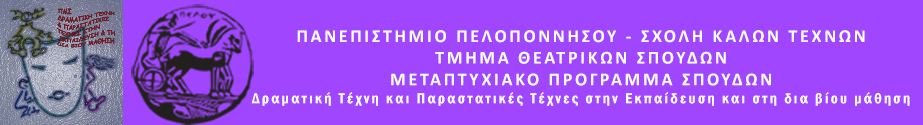 Ιστοσελίδα: http://ts.uop.gr/tsdiee-mail: ts-secretary@uop.gr              tmima_theatrikon_spoudon@uop.grΔελτίο τύπουΘεατροπαιδαγωγικό πρόγραμμα για παιδιά 7-10 ετώνΑγαπητέ Aη Βασίλη…Σάββατο 19 Δεκεμβρίου 2015 και Ώρα 18:30Αίθουσα Λήδας ΤασοπούλουΚεντρικά ΔιδακτήριαΝαύπλιοΤο Σάββατο 19 Δεκεμβρίου 2015 και ώρα 18:30, το Μεταπτυχιακό Πρόγραμμα Σπουδών του Τμήματος Θεατρικών Σπουδών του Πανεπιστημίου Πελοποννήσου, θα πραγματοποιήσει το θεατροπαιδαγωγικό πρόγραμμα «Αγαπητέ Άη Βασίλη» για παιδιά ηλικίας 7-10 ετών στην αίθουσα Λήδας Τασοπούλου της Σχολής Καλών Τεχνών του Πανεπιστημίου Πελοποννήσου. Το πρόγραμμα στοχεύει στην ευαισθητοποίηση ως προς τις δυσκολίες που αντιμετωπίζει ένα παιδί που στερείται βασικών δικαιωμάτων. Τα παιδιά θα έχουν την ευκαιρία μέσω της δραματικής τέχνης να βιώσουν συναισθήματα και προβληματισμούς άλλων παιδιών που δε μεγαλώνουν με τα ίδια «προνόμια», να εστιάσουν στη συλλογική δράση για την επίλυση προβλημάτων και φυσικά να δώσουν το δικό τους νόημα σε αυτές τις γιορτές!«Δεν μπορεί να υπάρξει πιο ουσιαστική ερμηνεία της ψυχής μιας κοινωνίας από τον τρόπο που φέρεται στα παιδιά της»Nelson Mandela    Την ομάδα εμψυχώνουν οι φοιτήτριες: Αθανασία Αλτάνη και Βάσω ΠροκοπίουΗ είσοδος είναι ελεύθερη αλλά θα τηρηθεί σειρά προτεραιότητας, δηλώσεις, 6944928351Η Διευθύντρια του ΠΜΣΚαθηγήτρια Άλκηστις Κοντογιάννη